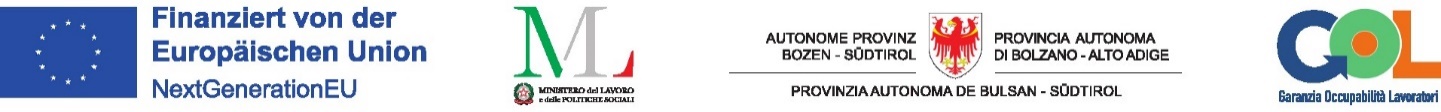 Öffentlicher Aufruf GOL NR. 1Kompetenzprofil für die ArbeitssucheDie Agentur_____________________________________ veranschaulicht das Ergebnis der Maßnahme der beruflichen Orientierung, die im Rahmen des GOL-Programms der Autonomen Provinz Bozen mit Frau/Herrn _______________________________ durchgeführt wurde.Öffentlicher Aufruf GOL NR. 1Kompetenzprofil für die ArbeitssucheDie Agentur_____________________________________ veranschaulicht das Ergebnis der Maßnahme der beruflichen Orientierung, die im Rahmen des GOL-Programms der Autonomen Provinz Bozen mit Frau/Herrn _______________________________ durchgeführt wurde.1. Persönliche AngabenName ______________ Nachname_____________1. Persönliche AngabenGeburtsdatum und Geburtsort ______________________1. Persönliche AngabenAdresse______________________Telefonnummer_________________E-Mail ______________________1. Persönliche AngabenFührerschein der Kategorie _________Möglichkeit der Anreise mit öffentlichen Verkehrsmitteln: JA___ NEIN___2. SprachkenntnisseMuttersprache ____________________Niveau der Sprachkenntnisse Italienisch ____________________Zertifikate __________________Niveau der Sprachkenntnisse Deutsch ____________________Zertifikate __________________Niveau der Sprachkenntnisse andere Sprachen ____________________Zertifikate __________________3. Bildung und AusbildungFügen Sie die Liste der Bildungserfahrungen von der jüngsten bis zur zeitlich am weitesten zurückliegenden ein und geben Sie, falls sinnvoll, Folgendes an: das Datum des Abschlusses des Kurses, die Dauer in Jahren, Monaten oder Stunden, die Bildungseinrichtung, den erworbenen Abschluss und die entsprechenden Qualifikationen (z. B. "Gabelstaplerführerschein")4. Berufliche ErfahrungGeben Sie die Liste der beruflichen Erfahrungen von der jüngsten bis zur am weitesten zurückliegenden an und geben Sie, falls sinnvoll, Folgendes an: Dauer, Arbeitgeber, Rolle und Aufgaben, Art des Vertrags/Auftrags5. Übergreifende KompetenzenGeben Sie an, welche übergreifenden Kompetenzen erlernt wurden und in welchem Zusammenhang, d.h. in welchen Situationen und Kontexten, z.B. Arbeit, Schule, Familie, Sport, Kunst, Musik oder Freizeit: Kommunikation-Zusammenarbeit ____________________Organisation-Selbstständigkeit____________________Zuverlässigkeit-Verantwortungsbewusstsein__________________Verfügbarkeit-Flexibilität ______________________6. Digitale KompetenzenGeben Sie die Liste der digitalen Kompetenzen der Person und den Kenntnisstand in Bezug auf bestimmte Software an (z. B. Word, Excel oder Outlook usw.).7. Weitere InformationenGeben Sie Mitgliedschaften in Gruppen und Vereinen (z. B. ehrenamtliche Arbeit), die Teilnahme an besonderen Projekten (z. B. in der Schule) oder Freizeitkurse und -aktivitäten (Sport, Kunst, Musik, Theater usw.) an.8. Bereich/e von InteresseWählen Sie maximal drei Bereiche aus, an denen die Person interessiert ist und in denen sie/er bereit ist, Bildungsmaßnahmen zu absolvieren und zu arbeiten, und geben Sie nach Möglichkeit auch das Profil an☐ Landwirtschaft und Lebensmittelproduktion________________☐ Industrie ________________☐ Handwerk________________☐ Handel-Verkauf________________☐ Tourismus-Gastgewerbe________________☐ Verwaltung-Buchhaltung________________☐ Sozialpädagogischer Bereich________________☐ Gesundheit________________☐ Bildung________________☐ Transportwesen-Logistik________________☐ Bauwesen________________☐ Sonstiges________________☐ Sonstiges________________9. Format der KurseWählen Sie das Format, in dem die Person eine Ausbildung derzeit durchführen könnte:☐ jedes Format ist in Ordnung☐ in Anwesenheit☐ online/Webinar☐ tagsüber☐ abends☐ Vollzeit☐ Teilzeit☐ Praktikum oder praktische Erfahrung☐ Lehre☐ individualisierter Weg☐ Selbststudium☐ kostenlose/ subventionierte Kurse☐ mit öffentlichen Verkehrsmitteln erreichbar☐ Sonstiges________________10. ZieleGeben Sie die beruflichen und persönlichen Ziele der Person für den Zeitraum „ab jetzt bis in einem Jahr“ ein11. PerspektivenGeben Sie Perspektiven und Vorschläge für die Person ein12. AnhängeBeschreiben Sie den Inhalt etwaiger Anlagen (z. B. Anschreiben oder Motivationsschreiben, Referenzschreiben, Zeugnisse usw.).ORT und DATUM ……………………Die Agentur …………………………….…….Leserliche Unterschrift des gesetzlichen Vertreters oder des/der Berufsberaters/in                                      Die/Der Begünstigte ……………………………………….……… Leserliche UnterschriftORT und DATUM ……………………Die Agentur …………………………….…….Leserliche Unterschrift des gesetzlichen Vertreters oder des/der Berufsberaters/in                                      Die/Der Begünstigte ……………………………………….……… Leserliche Unterschrift